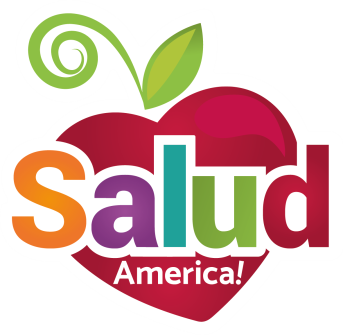 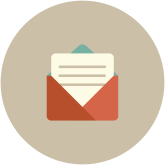 EMAIL TO: Help Build SupportDear [NAME OF COMMUNITY ADVOCATE, LEADER, FRIEND, FAMILY],I am emailing to ask for your support in urging our city to pass a resolution to declare racism a public health crisis along with a commitment to action. [IN 1 OR 2 SENTENCES INTRODUCE YOURSELF AND STATE WHY YOU CARE ABOUT THIS ISSUE]As you know, disparities in health are well-documented between whites and Blacks, Latinos, and other people of color. But the problem is not one of skin color. Blacks and Latinos are not facing higher death rates from diabetes, heart disease, and COVID-19 compared to whites because of their race/ethnicity. They are dying at higher rates because of social inequities caused by systemic racial injustices.The problem is racism. Racism is a public health crisis.That’s why [NAMES OF PEOPLE YOU EMAILED OR SPOKE WITH IN STEP 1] and I are urging our city leaders to pass a resolution declaring racism a public health crisis and commit to action to address the ways governmental institutions discriminate through policies and practices.A rising number of cities across the country have already made the declaration and commitment for action, and dozens more are discussing it. You can read about some of them at: https://salud.to/ohiores. A customizable resolution is at: https://salud.to/sampleres.What will you do to help urge our local leaders to pass a resolution to declare racism and public health crisis? Here are sample talking points (https://salud-america.org/wp-content/uploads/2020/06/Step-1-Talking-Points-Racism-is-a-Public-Health-Crisis.pdf) to use to share with local leaders to demonstrate your support. Thank you,[NAME]